Gott, der dich siehtGebetsblatt 	Datum:________Bitte für jedes Mal und für jede Teilnehmerin deiner Gruppe kopierenPünktlich anfangen.Bitte mitbringen: Bibel, MIP-Heft, BleistiftAnbetung - Betet Gott an, für das wer Er ist: Seine Eigenschaften, Sein Name, Sein Charakter. (Bitte erwähne keine Gebetserhörung oder Anliegen während dieser Zeit.)Eigenschaft: Gott, der dich siehtBibelwort(e): 1. Mose 16,13 und 14; Psalm 11,4c und 5a; Psalm 32,8Gedanken:Schuld bekennen - In der Stille bekennen wir unsere Sünden, dem Gott der vergibt               - 1. Joh. 1,9Danksagung - Danke Gott für konkrete Gebetserhörungen, für das, was Er getan hat. 
1. Thess. 5,18 (Bitte keine Gebetsanliegen während dieser Zeit.)Fürbitte - Bilde Gruppen mit zwei bis vier Teilnehmerinnen. Fürbitte für unsere KinderDurch den Glauben verliess Mose Ägypten und fürchtete nicht den Zorn des Königs; denn er… hielt sich an den, den er nicht sah, als sähe er ihn.              	Nach Hebräer 11,27Herr, schenke……(Name des Kindes, Lehrers einfügen) Augen des Glaubens!   Kind 1:Kind 2:Kind 3:Besondere Anliegen:Kind 1:Kind 2:Kind 3:Fürbitte für Lehrer Durch den Glauben verliess Mose Ägypten und fürchtete nicht den Zorn des Königs; denn er… hielt sich an den, den er nicht sah, als sähe er ihn.              	Nach Hebräer 11,27Herr, schenke……(Name des Kindes, Lehrers einfügen) Augen des Glaubens!   Besondere Anliegen:Fürbitte für Anliegen der Schule:Fürbitte für MIP: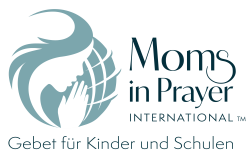 Denke daran: Gebetsanliegen der Gruppe bleiben in der Gruppe!  